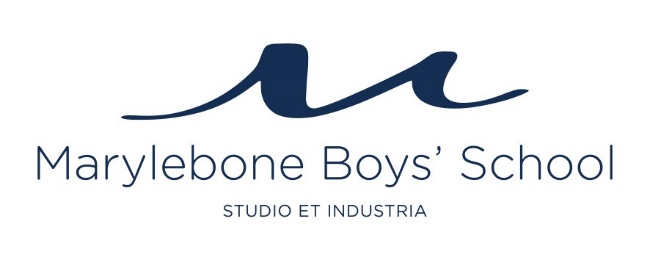 APPLICATION PROCESSContact us if you would like more information about the school or the position on jobs@maryleboneschool.org.Complete the application form fully, including the separate supporting statement (maximum 2 pages).Send your applications to jobs@maryleboneschool.org.We will interview applicants on receipt of suitable applications. We will only interview candidates who provide 2 satisfactory references in advance, of whom one must be your current Headteacher.The interview process will include a panel interview and a lesson observation of you teaching.We will inform all candidates of the outcome of their application and provide feedback to those who are unsuccessful.